Муниципальное бюджетное дошкольное образовательное учреждение«Саргатский детский сад №4»Саргатского муниципального районаОмской областиПедагогический опыт «Конспект НОД»Конспект НОД «Домашние животные»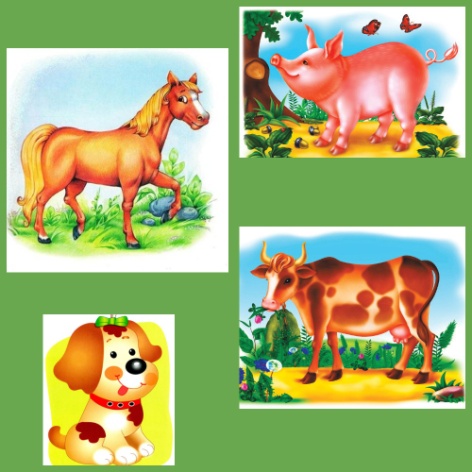 Баймагамбетова Айжан Толегеновна,воспитатель второй младшей группыСаргатское, 2021Конспект НОД по ОО «Познавательное развитие»Тема «Домашние животные» Возраст: 3-4 года Цель (педагога): Уточнить и расширить знания детей о домашних животных, об образе жизни.Цель (дети): формирование умения делиться своими знаниями. Задачи:о.о. «Познавательное развитие»- расширять у детей представления о домашних животных с использованием игровых приёмов.о.о. «Речевое развитие»- активизировать словарь по теме, развивать связную речь.о.о. «Социально коммуникативное развитие»- Побуждать включаться в совместную со взрослым и сверстниками деятельность.Форма: дидактическая игра.Методы и приемы: ситуативный разговор, рассматривание, проблемная ситуация, игровое упражнение.Технологии: информационно-коммуникативная, технология проблемного диалога, игровая технология.Материал и оборудование: фигурки домашних животных, видео-презентация «Ферма», игровое полотно «Ферма», пособие «Смайлики» для эмоциональной рефлексии, магнитофон для прослушивания аудио «Голоса домашних животных».Ход НОДЭтапыдеятельностиМетоды иприемыДеятельность воспитателя и детейМотивационный этапСовместная деятельность педагога и ребенка по постановке цели предстоящей деятельностиОриентировочный этапПодводящий диалогВ.: Ребята, просмотрите кто у нас в гостях. Сегодня, когда я пришла на работу меня уже здесь ждала кукла Маша. Она пришла к нам не просто так. Смотрите, Маша принесла с собой свои рисунки. В.: Рассмотрите рисунки. Скажите, что нарисовала Маша?В.: А как вы думаете, зачем Маша нарисовала домашних животных? (нравятся, красивые, она хочет узнать о домашних животных, где они живут, их голоса, чем питаются)- Маша  видела домашних животных, поэтому она их нарисовала.В.: А что же хочет узнать Маша о домашних животных? (Дети сами ставят цель деятельности: она хочет, чтобы мы рассказали ей о домашних животных.)-А как мы будем Маше рассказывать о домашних животных, чтобы она узнала и запомнила о них? (Показать, послушать, посмотреть и поиграть) -Так что мы сейчас будем с вами делать? Рассказывать о домашних животныхИсполнительный этапСовместная деятельность воспитателя с детьми Работа в парах Видео-презентация «Ферма» Игра «Силуэт»Видео-презентация «Ферма» (корова, поросёнок, лошадь, собака)Беседа по видео:-Каких животных вы увидели? корова, поросёнок, лошадь, собака-Как можно назвать этих животные? Какие они? Домашние. Почему? Они живут рядом с человеком- Присаживайтесь за столы. У каждого на столе лежат Машины рисунки, рассмотрите их и найдите фигурку этого животного на столе. Ваша задача определить: где живет, чем питается, и кто ухаживает за ними. (Лист с изображением фермы – силуэт коровы, корма и человека, ребёнок находит в наборе картинок похожие предметы и накладывает на силуэт ) (дети работают в паре).-Ребята, теперь расскажите Маше о том, животном которое у вас на собранной картинке. (Корова. Она живет в хлеву, питается сеном и за ней ухаживает доярка. Собака. Она живет в будке. Ест мясо. Ухаживает за ней хозяин. Лошадь. Она живёт в конюшне. За ней ухаживает конюх. И т.д.)Игра «Угадай, чей звук»Физминутка Мы, ребята все усталиИ пора нам отдохнутьИ весёлую разминкуНепременно повторить.Как котята будем бегать,Как лошадки мы скакать,Как собачки будем лаять,Да и хвостиком вилять.-Присаживаемся на стульчики.Давайте с вами немного поиграем  в игру «Угадай, какого животного этот звук» Угадывая звуки животных мы  научим Машу узнавать кто как кричит из животных. (Звучат голоса домашних животных – корова, лошадь, свинья, собака, дети слушают и поднимают  фигурку того животного, какому они принадлежат.) -Молодцы! Вы правильно определили голоса домашних животных и помогли запомнить нашей гостье.Рефлексивный этапРефлексияЭмоциональная рефлексияСитуативный разговорРебята, скажите, а кто к нам приходил в гости?-О чем мы рассказали Маше?-О каких животных мы рассказали Маше?- Что Маша узнала о домашних животных? (где живут, что едят, как кричат и кто за ними ухаживает)Педагог предлагает детям рассмотреть –А теперь рассмотрите смайлики. Какие они?( грустные и весёлые) -Верно! -Ребята, если вам понравилось рассказывать Маше о домашних животных, встаньте к веселому смайлику, а если нет, то к грустному.Перспективный этапСитуативный разговор- Ребята, вы сегодня очень постарались, рассказали о  домашних животных. И  Маше очень понравились ваши рассказы, теперь она будет знать всё о домашних животных. Спасибо вам большое!